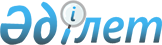 О присвоение наименования улицРешение акимата Толебийского аульного округа Жамбылской области от 8 января 2015 года № 1. Зарегистрировано Департаментом юстиции Жамбылской области 6 февраля 2015 года № 2509

      В соответствии со статьей 11 Закона Республики Казахстан от 8 декабря 1993 года "Об административно-территориальном устройстве Республики Казахстан", с учетом мнения населения соответствующей терретории и на основании заключения ономастической комиссии при акимате Жамбылской области от 17 сентября 2014 года, аким Толебийского сельского округа РЕШИЛ:

      1. 

Присвоить наименование улицы Толебийского сельского округа и зверохозяйственного участка согласно приложению.

      2. 

Контроль за исполнением настоящего решения возложить на заместителя акима Толебийского сельского округа Б. Асатова.

      3. 

Настоящее решение вступает в силу со дня государственной регистрации в органах юстиции и вводится в действие по истечении десяти календарных дней после дня его первого официального опубликования.

      Аким Толебийского сельского округа      Е. Даберов

 

 

  

Перечень присвоенных наименованных улиц      1. 

Жана Жоба-1 – Сауытбек Усаулы,

      2. 

Жана Жоба-2 - Байжол би,

      3. 

Жана Жоба-3 - Шахан Алишев,

      4. 

Жана Жоба-4 - Нурман би,

      5. 

Жана Жоба-5 – Аспара,

      6. 

Самал -1 - Самал,

      7. 

Самал -2 - Арай, 

      8. 

Самал -3 - Куншыгыс, 

      9. 

Самал -4 - Кунбатыс,

      10. 

Мельничная -1 –Алтай,

      11. 

Мельничная -2 –Корагаты, 

      12. 

Мельничная -3 –Еспе,

      13. 

Мельничная -4 –Теректи,

      14. 

Мерке-Шу-Бурылбайтал трасса – Карасу, 

      15. 

Аша -1 – Жулдыз,

      16. 

Аша-2 –Ынтымак, 

      17. 

Аша-3 –Достык,

      18. 

Аша- 4–Тәуелсиздик,

      19. 

Аша-5 – Болашак,

      20. 

Аша-6 – Жастар,

      21. 

Аша-7 – Аша,

      22. 

Аша-8 –Кунгей,

      23. 

Алтынсарин -1 – Кербулак,

      24. 

Алтынсарин -2 – Сарыбулак,

      25. 

Жаңа-1- Шанырак,

      26. 

Жаңа-2 – Тулпар,

      27. 

Пивзаводская – Сейт Дубаев,

      28. 

тупик Клубный – тупик Саду Шакиров,

      29. 

Речная – Каусар,

      30. 

Зверохозяйство – Казыккаккан.

 
					© 2012. РГП на ПХВ «Институт законодательства и правовой информации Республики Казахстан» Министерства юстиции Республики Казахстан
				